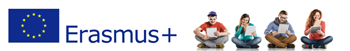 ERASMUS+ КЉУЧНА АКЦИЈА 1 – КРЕДИТНА МОБИЛНОСТПРВИ ПОЗИВ ЗА СТИПЕНДИРАНУ МОБИЛНОСТ ОСОБЉА НА УНИВЕРЗИТЕТ У ХОЕНХАЈМУ, ПОЉОПРИВРЕДНИ ФАКУЛТЕТ, НЕМАЧКАлинк институцијеКонкурс је отворен за:Наставно особље и сараднике Пољопривредног факултета Универзитета у Новом СадуОбласти :  081 –Agriculture (усмерења Друштвене науке у пољопривреди)Ненаставно особље (администрација)            Трајање конкурса: 16.  – 30. новембар 2015. годинеДокументација за пријаву кандидата (обавезна):Потврда о запослењуПредлог плана активности - Proposal of work(administrative staff) or lecture(academic staff) plan.  Мотивационо писмо на енглеском језикуБиографија кандидата на енглеском језику Europass CV template линкКопија дипломе/диплома Опционо: Писмени доказ заинтересованости страног партнера (за држање наставе или усавршавање)Доказ о знању енглеског или немачког  језика, ниво Б2Пријаве се достављају на мејл: dkrajinovic@polj.uns.ac.rs  са напоменом Пријава за Еразмус+ мобилност на Универзитету у Хоенхајму.ROK: 30. novembar 2015. godine 15:00 časovaНакон завршетка конкурса, апликације кандидата који прођу техничку проверу и евалуацију од стране институционалних Еразмус+ координатора на матичном факултету/универзитету, биће достављене Универзитету у Хоенхајму као номинације за стипендирану мобилност. Универзитет у Хоенхајму одлучује о финалној селекцији кандидата сходно броју стипендија намењених Универзитету у Новом Саду. Период реализације мобилности: летњи семестар 2015/2016Трајање мобилности: 	5 дана  Дневни износ стипендије: 120 ЕУР/дан плус трошкови путовања 275 ЕУР по особи